Ahoj! Je sice Velký pátek ale rozkaz je rozkaz…(a navíc ještě můj) tak Vám posílám ve smluveném čase další dávku. Podle vyjádření vašich třídních učitelů nemáte nikdo s úkoly problém. Pokud by přece jenom nastal, ozvěte se na školní email.Pokračujeme ve studené válce IV. fází. Jedná se o 70. a 80. léta století kdy dochází mezi Západem a Východem k postupnému uvolňování napětí a díky obavám z možného jaderného konfliktu také k pokusům o snižování počtu jaderných zbraní. Lokální konflikty se ale vedly dál… a to i proti “spojencům” Pamatujte si především 21.8.1968 - okupaci naší země vojsky Varšsvské smlouvy.Pokračujte v realizaci přehledné tabulkyIV.fáze 70. a 80. léta + ….Četba v učebnici strana 105 - 107 Přečti článek v učebnici na str. 137 “Srpen 1968” a odpověz do sešitu zezadu popiš stručně okupaci ČSSR vojsky Varšavské smlouvy a její důvodSeznamte se s pojmovou mapou: Studená válka Mapu lze otevřít na jakémkoliv zařízení ale všechny funkce běží pouze ve Windows (iOS + Android neumí zobrazit popisky k jednotlivým tématům)náhled viz. PrtSc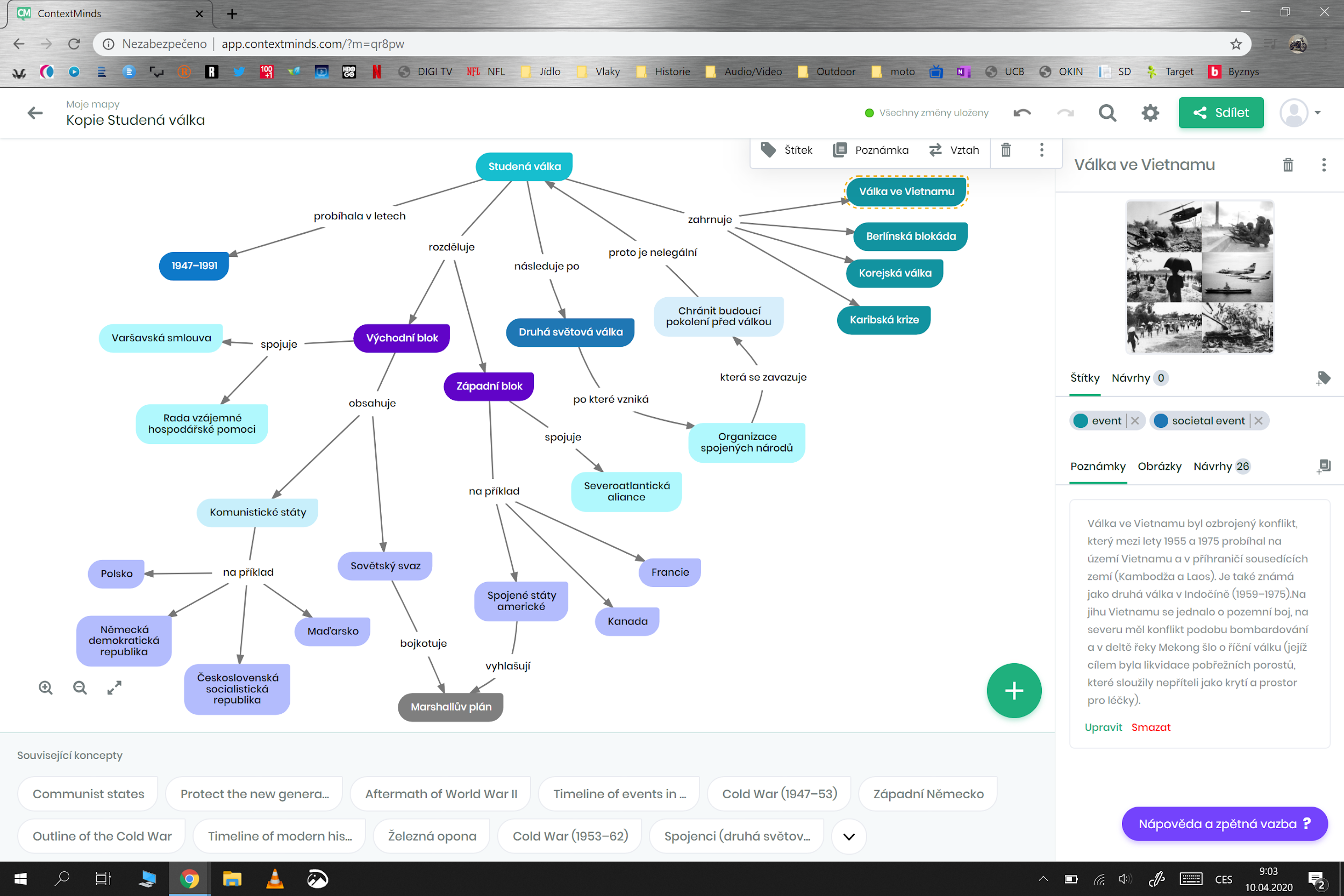 Jedná se o dobrovolný úkol. S touto mapou a s programem HistoryLab (program na analyzování fotografií) budeme pracovat příště při opakování. (milovníci historie, např. Zelenka, jistě tento úkol udělají s předstihem)Vajíčka si letos musíte obarvit doma.Ředitel  21.8.1968 okupace ČSSR1973 Mírová dohodaprez.NixonVDR ofenziva1976 okupace VR-VDRspojení Vietnamu = VSR1980 - 1988 Irán x Irák1982 VB x Argentina (Falklandy)1986 Libye bombardování USASSSR invaze1982 - 1989 AfghánistánSSSR Gorbačov (zánik SSSR) rozpad východu = svržení komunismu v ALB.,BLR,MLR,PLR,RSR, NDR,ČSSR1990 NDR + NSR = SRN (jednotné Německo)1990 - 1991 válka v Zálivu (operace Pouštní bouře)OSN1992 - 1999 občanská válka v Jugoslávii (rozpad)2001 válka v Afghánistánu2003 válka v Iráku(operace Irácká svoboda)USA + VB